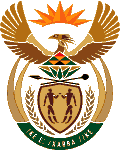 MINISTRY OF MINERAL RESOURCES & ENERGYREPUBLIC OF SOUTH AFRICAPRIVATE BAG x 96, PRETORIA, 0001, Tel (012) 406 7658PRIVATE BAG x 9111, CAPE TOWN, 8000 (021) 469 6412, Fax (021) 465 5980	Memorandum from the Parliamentary OfficeNational Assembly: 2605Please find attached a response to Parliamentary Questionforwritten reply askedbyMrs M O Clarke (DA)to ask the Minister of Mineral Resources and Energy.Adv. TS MokoenaDirector General: Mineral Resources and Energy………………/………………/2020Approved / Not Approved Mr. S.G MantasheMinister of Mineral Resources and Energy ………………/………………/20202605.	Mrs M O Clarke (DA) to ask the Minister of Public Service and Administration:(1)	What total (a) number of provincial departments have underperformed in the 2019-20 financial year and (b) amount was paid for performance bonuses to the specified underperforming departments in the specified financial year;(2)	what total (a) number of departments within the national Government have underperformed in the 2019-20 financial year and (b) amount was paid for performance bonuses to the specified underperforming departments in the specified financial year?						NW3319E	Reply:The Department received the question, reviewed its contents against its mandate and has determined that the most appropriate respondent should be the Department of Cooperative Governance and Traditional Affairs.